PRZEDSIĘBIORSTWO GOSPODARKI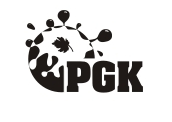 KOMUNALNEJ SP. Z O.O.44-178 Przyszowice, ul. K. Miarki 1......................................................			Przyszowice, dnia ……………………..Imię i Nazwisko………………………………….                                                                     Nr odbiorcy……………………………………………………	                               Ulica……………………………………………………Miejscowość	                                   ……………………………………………………Nr telefonu…………………………………………………….e-mailWniosek o rezygnację z wodomierza do rozliczania wody bezpowrotnie zużytejZwracam się z prośbą  o  anulowanie   z  dniem ……………………………… odliczania odprowadzanych ścieków z nieruchomości w …………………………….przy ulicy ……………………… rozliczanych według wskazań wodomierza dodatkowego na wewnętrznej instalacji wodociągowej mierzącego ilość wody bezpowrotnie zużytej .Stan licznika głównego ……………………….Stan wodomierza dodatkowego   ………………………….……………………………………                        podpis           